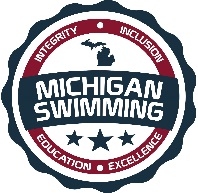 Integrity, Inclusion, Education, ExcellenceJAWS Sun & Fun ABC Spectacular & IMX ChallengeHosted By: JAWS		June 15-17, 2018Sanction - This meet is sanctioned by Michigan Swimming, Inc. (MS), as a timed final meet on behalf of USA Swimming (USA-S), Sanction Number MI1718127. In granting this sanction it is understood and agreed that USA Swimming shall be free from any liabilities or claims for damages arising by reason of injuries to anyone during the conduct of the event.  MS rules, safety, and warm up procedures will govern the meet as is fully set forth in these meet rules.Location - Jenison High School Aquatics Center 2140 Bauer Rd. Jenison, MI 49428Times – Friday, June 15: Afternoon – Session 1 (13 & Over)	Balcony will open for admissions at 12:15 pm.	Warm up 12:30 pm		Check in closes at 12:45 pm	Start 1:30 pmFriday, June 15: Evening - Session 2 (All Ages)Warm up to begin 15 minutes after the completion of the afternoon session, but not before 5:00 pm. Start time 45 minutes after warm up begins but not before 5:45 pm.	Check in closes 15 minutes after the start of warm ups.All participants in the 13 & Over 800m and 1500m free are asked to provide one timer and a counter if possible.Saturday, June 16: Morning - Session 3 (12 & Under)	Balcony will open for admission at 	Warm Up     		Check in closes at   	Start Saturday, June 16: Afternoon - Session 4 (13 & Over)Warm Up to begin 15 minutes after the completion of the morning session, but not before 12:00 pm. Start time 60 minutes after warm up begins but no earlier than 1:00pm.Check in closes 15 minutes after the warm up begins.Sunday, June 17: Morning - Session 5 (12 & Under)	Balcony will open for admission at 	Warm Up      	  	Check in closes at 	Start Motels – For a list of hotels near the Jenison High School Aquatics Center please visit www.jenisonaquatics.org. Click on Food & Lodging.Facilities – The Jenison HS Aquatics Center, is an 8 lane pool. Lanes 2 through 8 will be used for competition and lane 1 will be available for supervised warm-up and warm-down. Depth at start is 13’11” and 4’6” at turn. Moveable starting blocks and non-turbulent lane markers will be used. IST timing with a seven lane display will be used. There is ample balcony seating for spectators. Lockers are available (provide your own lock).  Public phones will not be available. The competition course has not been certified in accordance with 104.2.2C(4).Eligibility - The JAWS Sun & Fun ABC Spectacular & IMX Challenge is for those swimmers of all levels with no entry time qualifications. All swimmers must be currently registered with United States of America Swimming (USA-S). A swimmer's age on Friday, June 15, 2018, will determine his/her eligibility for a particular age group.Deck Registration - Unregistered swimmers must register on deck at this meet by turning in the athlete registration form and payment to the Meet Referee. The cost of registering on deck is double the normal fee ($152.00 per swimmer for 2018 registration).Meet Format - The JAWS Sun and Fun ABC Spectacular and IMX Challenge is a timed final format for all sessions. Thirteen & Overs may swim in Sessions 1, 2, and 4 which are Friday afternoon, Friday evening, and Saturday afternoon. Twelve & Unders may swim in Sessions 2, 3, and 5 which are Friday evening, Saturday morning, and Sunday morning.Entry Limits - Entries will be accepted on a first come first serve basis by date of email for electronic entries and date of receipt by the Administrative Official for hard copy entries until the Michigan Swimming Four (4) hour per session maximum time limit is met. As set forth in entry procedures below, (A) a hard copy of your club’s entry summary sheet, (B) a hard copy of your club’s signed release/waiver agreement (C) your club’s certification of entered athletes and (D) your club’s entry and entry fees must be received by the Entry Chair in a timely fashion prior to the start of the meet, or your swimmers will not be allowed to swim in the meet.  Entries received after the four (4) hour per session time limit has been met will be returned even if received before the entry deadline.Swimmers Without A Coach - Any swimmer entered in the meet, unaccompanied by a USA-S member coach, must be certified by a USA-S member coach as being proficient in performing a racing start or must start each race from within the water. It is the responsibility of the swimmer or the swimmer’s legal guardian to ensure compliance with this requirement.Individual Entry Limits - Swimmers may compete in no more than four (4) individual events per session per day but cannot exceed more than six (6) events per day per USA Swimming Rules. ‘No times’ (NT) will be exhibition swims and will not be eligible for individual awards in any events due to the nature of an A, B, C meet with time standards.  ‘No times’ (NT) will be allowed to complete the IMX Challenge to earn a trophy.  Coaches must convert SCY and SCM times to LCM for the purpose of seeding swimmers in their appropriate A, B, and C categories. Swimmers should still enter with a ‘No Time’ (NT) if they have never swam the event before.  NT entries will not be eligible for individual awards (ie. ribbons or medals), but will be allowed to complete the IMX Challenge.  Electronic Entries - $5.00 per individual event.  Please include a $1.00 Michigan Swimming surcharge for each swimmer entered.  Make checks payable to: JAWS. Paper Entries - MS rules regarding non-electronic entries apply.  $6.00 per individual event. There is a $1.00 additional charge per individual event paid if the entry is not submitted in Hy-Tek format. The Michigan Swimming $1.00 general surcharge for each swimmer also applies to paper entries.  Paper entries may be submitted to the Administrative Official on a spreadsheet of your choice however the paper entry must be logically formatted and must contain all pertinent information to allow the Administrative Official to easily enter the swimmer(s) in the correct events with correct seed times.Entry Procedures - Entries may be submitted to the Administrative Official as of 7:00am Saturday, May 19, 2018. The Administrative Official must receive all entries no later than 6:00pm, Thursday, June 7, 2018. Entries must include correct swimmer name (as registered with USA/MS Swimming), age and USA number. You can import the order of events and event numbers from the Michigan Swimming website (http://www.miswim.org/).  All individual entries should be submitted via electronic mail to the Administrative Official at jhuyserao@gmail.com. All entries will be processed in order by email date code or mail date code.  Any entries submitted will be considered provisional until such time as the Administrative Official has received a hard copy of: (a) your club's entries (Team Manager Meet Entries Report), (b) a hard copy of your club's signed release/waiver agreement (c) your clubs signed certification of entered athletes and (d) your club's entry fees.  This must be received in a timely fashion prior to the start of the meet or your swimmers will not be allowed to swim in the meet. The complete JAWS Sun and Fun ABC Spectacular and IMX Challenge entry packet with entry forms is available on the Michigan Swimming Website at http://www.miswim.org/.Refunds - Once a team or individual entry has been received and processed by the Administrative Official there are no refunds in full or in part unless the “over qualification exception” applies (see MS Rules).Entries - Your club's Entry, Entry Summary Sheet, Release/Waiver, Certification of Entered Athletes, and check should be turned into Nicole Redder, Jennifer Coffey, or a JAWS Computer operator, on the first day your team competes at the Sun and Fun. Should you choose to mail in your documents and check please send them to: Nicole Redder at 2140 Bauer Rd.  Jenison, MI  49428Electronic entries and questions:  Jen Huyser Email: jhuyserao@gmail.com. 			Phone: 616-457-5328 (Only coaches and before 9pm)Check In - Check in is required and will be available at least 30 minutes prior to the beginning of warm-up. Failure to check in will cause the swimmer to be scratched from all events in that session. Check in will close at the times stated in the meet packet above. Check in sheets will be posted in the pool hallway just outside the locker rooms and be separated by gender.Scratch Rules - Prior to check in close, a swimmer may scratch events at the Clerk of Course.  After check in closes, you must see the Meet Referee to scratch an event.  Marshaling - There is no marshaling in this meet. Heat sheets will be posted for self-marshaling for all age groups underneath the American flag and underneath the scoreboard.Seeding - Seeding will be done after check in closes. Swimmers who fail to check in for an event will be scratched from that event. All events are timed finals and will be seeded slowest to fastest other than events 13-18 and 31-32 which will be seeded fastest to slowest alternating genders (women, men) by event.Deck Entries/Time Trials - There will be no time trials. Deck entries may be accepted if time permits at the discretion of the Meet Director and Meet Referee. Deck entries will cost $7.50 per individual event. Deck entry swimmers are subject to the Michigan Swimming $1.00 general surcharge if they are not already entered in the meet.  For deck entries, registration status must be proven by providing a current USA Swimming membership card or a current print out of an athlete roster from the Club Portal, the Club Portal is located on the USA Swimming website. The athlete may also enter by showing their membership from USA Swimming’s DECK PASS on a smart phone.  Name, athlete ID and club affiliation should then be added to your database just as it appears on the card or list or the swimmer may compete unattached (UN) if they request to do so.Meet Programs/Admissions Admission is $5.00 per person. Children 8 & under are free with a paying adult. Heat Sheets will be available for $3.00 for each session.Scoring - No scores will be kept. Awards –  13 & Over events: No awards will be given for A, B, & C categories.  However, IMX trophies will be awarded (see IMX award information below).12 & under events: Awards for 12 & Under will be split into 11/12 and 10 & Under categories.  Medals will be given for 1st-3rd in all A, B, & C categories for each event (for both 11/12 and 10 & Under).‘No times’ (NT) will be exhibition swims and will not be eligible for individual awards in any events due to the nature of an A, B, C meet with time standards.  Coaches MUST claim awards at the end of the meet, they will NOT be mailed.  Do not contact JAWS or the Jenison HS Aquatics Center to send them to you.	IMPORTANT  AWARD INFORMATION: All swimmers who are pre-entered into the meet (not deck entered) and swim (legally) all of the  combination of events for their age group at the Sun and Fun meet will receive an  trophy. A variety of trophies will be available for the athlete to choose from after they have successfully completed the  Challenge!  ‘No times’ (NT) will be allowed to complete the IMX Challenge to earn a trophy.  IMX Events by Age Group10 & Under – 200 Free (19, 20), 100 Back (29, 30), 100 Breast (23, 24), 100 Fly (51, 52), 200 IM (43, 44).11 & 12 – 400 Free (15, 16), 100 Back (29, 30), 100 Breast (23, 24), 100 Fly (51, 52), 200 IM (43, 44).13, 14, 15, 16, 17 & 18 – 400 Free (31, 32), 200 Back (7, 8), 200 Breast (39, 40), 200 Fly (11, 12), 200 IM (35, 36), 400 IM (1, 2).Results - Complete Official meet results will be posted on the Michigan Swimming Website at http://www.miswim.org/ . Unofficial results will also be available on flash drive (HY- Team Manager result file) upon request. Teams must provide their own flash drive.(Unofficial results will be emailed out to all teams immediately following the meet.)Concessions - Food and beverages will be available in the pool balcony for swimmers and spectators.  No food or beverage will be allowed on the deck of the pool, in the locker rooms or in the spectator areas. A hospitality area will be available for coaches and officials.Lost and Found - Articles may be turned in/picked up at the pool office. Articles not picked up by the end of the meet will be retained by the Meet Director or a representative for at least 14 days (any longer period shall be in the sole discretion of the Meet Director).Swimming Safety - Michigan Swimming warm up rules will be followed. To protect all swimmers during warm-ups, swimmers are required to enter the pool feet first at all times except when sprint lanes have been designated. No jumping or diving. The same rules will apply with respect to the warm-down pool and diving well. Penalties for violating these rules will be in the sole discretion of the Meet Referee which may include ejection from the meet.Deck Personnel/Locker Rooms/Credentialing - Only registered and current coaches, athletes, officials and meet personnel are allowed on the deck or in locker rooms. Access to the pool deck may only be granted to any other individual in the event of emergency through approval by the Meet Director or the Meet Referee.  The General Chair of MS, Program Operations Vice-Chair of MS, Officials Chairs of MS, and the Michigan Swimming Office staff are authorized deck personnel at all MS meets.  Personal assistants/helpers of athletes with a disability shall be permitted when requested by an athlete with a disability or a coach of an athlete with a disability.Lists of registered coaches, certified officials and meet personnel will be placed at athlete check in. Meet personnel will check the list of approved individuals and issue a credential to be displayed at all times during the meet.  This credential will include the host team JAWS logo and name as well as the function of the individual being granted access to the pool deck (Coach, Official, Timer, or Meet Personnel).  In order to obtain a credential, Coaches and Officials must be current in all certifications through the final date of the meet. Meet personnel must return the credential at the conclusion of working each day and be reissued a credential daily.All access points to the pool deck and locker rooms will either be secured or staffed by a meet worker checking credentials throughout the duration of the meet.Swimmers with Disabilities - All swimmers are encouraged to participate. If any of your swimmers have special needs or requests please indicate them on the entry form and with the Clerk of Course and/or the Meet Referee during warm ups.General Info - Any errors or omissions in the program will be documented and signed by the Meet Referee and available for review at the Clerk of Course for Coaches review.  Information will also be covered at the Coaches’ Meeting.First Aid - Supplies will be kept with the lifeguards on deck.Facility Items –(A)	No smoking is allowed in the building or on the grounds of the Jenison HS Aquatics Center or the Jenison HS Campus.(B)	Pursuant to applicable Michigan law, no glass will be allowed on the deck of the pool or in the locker rooms.(C)	No bare feet allowed outside of the pool area. Swimmers need to have shoes to go into the hallway to awards or concessions.(D)   	An Emergency Action Plan has been submitted by the Host Club to the Safety Chair and the Program Operations Chair of Michigan Swimming prior to sanction of this meet and is available for review and inspection in the pool office.	(E)	To comply with USA Swimming privacy and security policy, the use of audio or visual recording devices, including a cell phone, is not permitted in changing areas, rest rooms or locker rooms.(F)	Deck changing, in whole or in part, into or out of a swimsuit when wearing just one 		suit in an area other than a permanent or temporary locker room, bathroom, 		changing room or other space designated for changing purposes is prohibited.(G)	Operation of a drone, or any other flying apparatus, is prohibited over the venue 	(pools, athlete/coach areas, spectator areas and open ceiling locker rooms) any 	time athletes, coaches, officials and/or spectators are present.JAWS Sun & Fun ABC Spectacular & IMX ChallengeHosted By: JAWS		June 15-17, 2018Release and WaiverSanction: MI1718127Enclosed is a total of $__________ covering fees for all the above entries.  In consideration of acceptance of this entry I/We hereby, for ourselves, our heirs, administrators, and assigns, waive and release any and all claims against JAWS, Jenison High School, and the Jenison HS Aquatics Center, Michigan Swimming, Inc., and United States Swimming, Inc. for injuries and expenses incurred by Me/Us at or traveling to this swim meet.>>>>>>>>>>>>>>>>>>>>>>>>>>>>>>>>>>>>>>>>>>>>>>>>>>>>>>>>>In granting the sanction it is understood and agreed that USA Swimming and Michigan Swimming, Inc. shall be free from any liabilities or claims for damages arising by reason of injuries to anyone during the conduct of this event.Signature:  	Position:  	Street Address:  	City, State, Zip:  	E-mail:  	Coach Name:  	Coach Phone:  	Coach E-Mail:  	Club Name:  	Club Code:  	______________________________________________________________JAWS Sun & Fun ABC Spectacular & IMX ChallengeHosted By: JAWS		June 15-17, 2018Certification of Registration Status Of All Entered AthletesSanction: MI1718127 Michigan Swimming Clubs must register and pay for the registration of all athletes that are contained in the electronic TM Entry File or any paper entries that are submitted to the Meet Host with the Office of Michigan Swimming prior to submitting the meet entry to the meet host.  Clubs from other LSCs must register and pay for the registration of their athletes with their respective LSC Membership Coordinator.A penalty fee of $100.00 per unregistered athlete will be levied against any Club found to have entered an athlete in a meet without first registering the athlete and paying for that registration with the Office of Michigan Swimming or their respective LSC Membership Coordinator.Submitting a meet entry without the athlete being registered and that registration paid for beforehand may also subject the Club to appropriate Board of Review sanctions.The authority for these actions is:UNITED STATES SWIMMING RULES  REGULATIONS 302.4 FALSE REGISTRATION – A host LSC may impose a fine of up to $100.00 per event against a member Coach or a member Club submitting a meet entry which indicates a swimmer is registered with USA Swimming when that swimmer or the listed Club is not properly registered.  The host LSC will be entitled to any fines imposed.>>>>>>>>>>>>>>>>>>>>>>>>>>>>>>>>>>>>>>>>>>>>>>>>>>>>>>>>>I certify that all athletes submitted with this meet entry are currently registered members of USA Swimming and that I am authorized by my Club to make this representation in my listed capacity.				By: ________________________________________					(Signature)				__________________________________________					(Printed Name of person signing above)Capacity: __________________________________				Club Name: _________________________________				Date: ______________________________________This form must be signed and returned with the entry or the entry will not be accepted.JAWS Sun & Fun ABC Spectacular & IMX ChallengeHosted By: JAWS		June 15-17, 2018Meet Evaluation FormSanction: MI1718127Name of Meet: JAWS Sun & Fun ABC Spectacular & IMX ChallengeDate of Meet: June 15-17,2018 Host of Meet: JAWSPlace of Meet: Jenison HS Aquatics CenterWho do you represent (circle)? 	Host Club		Visiting Club		UnattachedDescribe yourself (circle) 	Athlete	      Coach       Official       Meet Worker	  SpectatorPlease rate the overall quality of this meet: (Please write any comments or suggestions below or on the reverse side)									   Low			    High1.  Swimming pool (e.g., water quality, ventilation)		1	2	3	4	5_______________________________________________________________________________2.  Equipment (e.g., timing system, PA system): 			1	2	3	4	5_______________________________________________________________________________3.  Swimmer facilities (e.g., locker rooms, rest areas): 		1	2	3	4	5_______________________________________________________________________________4.  Spectator facilities (e.g., seating, rest rooms):			1	2	3	4	5_______________________________________________________________________________5.  Meet services (e.g., concessions, admissions, programs):	1	2	3	4	5_______________________________________________________________________________6.  Officiating								1	2	3	4	5_______________________________________________________________________________7.  Awards and award presentations: 				1	2	3	4	5_______________________________________________________________________________8.  Safety provisions: 						1	2	3	4	5_______________________________________________________________________________	9. Overall success of the meet: 					1	2	3	4	5______________________________________________________________________________10. Other (please specify): 						1	2	3	4	5______________________________________________________________________________Return this completed evaluation to a representative of the Meet Host.  Thank you.  Meet Host:  Copy all of these submitted Meet Evaluations to the current Program Operations Vice-Chair (Joe McBratnie) and the Michigan Swimming Office (Dawn Gurley and John Loria) within 30 days.Meet Director – Nicole Redder/616-667-3571/nredder@jpsonline.orgMeet Referee – Steve Weeks/616-748-7615/steve.weeks@evoqua.comSafety Marshal – Jennifer CoffeyAdministrative Official – Jen Huyser/616-457-5328/jhuyserao@gmail.comVendors – Earthbound Screen Printing, Making Waves Swim Shop & Maui Wowi.JAWS Sun & Fun ABC Spectacular & IMX ChallengeHosted By: JAWS		June 15-17, 2018Event ListSanction: MI1718127Friday, June 15: Afternoon – Session 1 (13 & Over)Balcony will open for admissions at 12:15 pm.Warm up 12:30 pm		Check in closes at 12:45 pm	Start 1:30 pmWomen’s Event #		Event				Men’s Event #	1				13 & Over 400m IM			        2			 	3				13 & Over 200m Free		                4		5				13 & Over 100m Breast		        6	7				13 & Over 200m Back 		        8	9				13 & Over 50m Free		                10		11				13 & Over 200m Fly 		                12Friday, June 15: Evening - Session 2 (All Ages)Warm up to begin 15 minutes after the completion of the afternoon session, but not before 5:00 pm. Start time 45 minutes after warm up begins but no earlier than 5:45pm.Check in closes 15 minutes after the start of warm ups. All participants in the 13 & Over 800m and 1500m free are asked to provide one timer and a counter if possible.Women’s Event #		Event				      Men’s Event #	13				13 & Over 800m Free		                14	   	15				12 & Under 400m Free 		        16	        17                             13 & Over 1500m Free                      18Saturday, June 16: Morning - Session 3 (12 & Under)Balcony will open for admission at Warm Up     		Check in closes at   	Start Women’s Event #		         Event	                      Men’s Event #	19				12 & Under 200m Free		       20	   	21				12 & Under 50m Fly			       22	   	23				12 & Under 100m Breast		       24	   	25				12 & Under 50m Free		               26	   	27				12 & Under 200m Fly		               28 	        29				12 & Under 100m Back 		       30JAWS Sun & Fun ABC Spectacular & IMX ChallengeHosted By: JAWS		June 15-17, 2018Event List Sanction: MI1718127Saturday, June 16: Afternoon - Session 4 (13 & Over)Warm Up to begin 15 minutes after the completion of the morning session, but not before 12:00 pm. Start time 60 minutes after warm up begins but no earlier than 1:00pm.Check in closes 15 minutes after warm up begins.Women’s Event #		 Event			               Men’s Event #	   	31				13 & Over 400m Free		                32	   	33				13 & Over 100m Back		                34	35				13 & Over 200m IM			        36	   	37				13 & Over 100m Fly			        38	39				13 & Over 200m Breast 		        40	41				13 & Over 100m Free		                42Sunday, June 17: Morning - Session 5 (12 & Under)Balcony will open for admission at Warm Up      	  	Check in closes at 	Start Women’s Event #		        Event				Men’s Event #	43				12 & Under 200m IM		                44	45				12 & Under 100m Free		        46	47				12 & Under 50m Breast		        48	49				12 & Under 200m Back		        50	51				12 & Under 100m Fly		                52	53				12 & Under 200m Breast		        54      55                     	12 & Under 50m Back 	                56